228.Obsah vypočítame tak, že násobíme stranu a k nej prislúchajúcu výšku S = a . va alebo b . vb, teda v tomto prípade: S = 2 . 4 = 8 cm2.229.Toto vyriešime cez obsah trojuholníka, a štvoruholníka... SACD = AC . 2 / 2 = 15.2/2 = 15 cm2. Potom obsah štvoruholníka je 2 . 15 = 30 (lebo je z dvoch rovnakých trojuholníkov). a potom tá vzdialenosť je vlastne výška v rovnobežníku: S = a .  va teda 30 = 10 . va a teda va = 3 cm.231.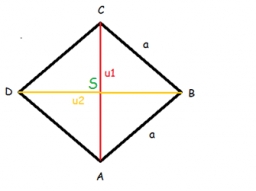 Uhlopriečky sú na seba kolmé, teda z Pytagorovej vety vypočítame dĺžku strany a potom už dopočítame obvod.234.Predstavte si, že tento príklad mali piataci na MO. Robte si zvislé čiary a rozdeľte tak štvorce a štvorce na menšie trojuholníky. A tak zistíte, že ... 238.Takže obsa troj = obsahu rovnobežníka, teda AB.va/2 = BD . va (va je spoločná pre obidva útvary) potom AB = 2. BD teda AB = 8 cm a AD = 8+4=12 cm.239.sa budeme zaoberať KSN a SMN:KS = 2 . SM a zároveň výšky týchto trojuholníkov z bodu N sú rovnaké (na stranu KS a stranu SM) SKSN = 2 . S SMN. S SMN = 7 cm2sa budeme zaoberať KMN a LMN:strana MN je spoločnávýška na túto stranu je rovnaká (je to aj výška lichobežníka)  ich obsahy sa rovnajú 	SLMN = 21 cm2 SSLM = 14 cm2ostáva nám KLS a tu využijeme podobnosť:NSM = KSL - vrcholovéLKS = KMN - striedavé   KLS je podobný s  MNS podľa vety uu.keďže KS = 2 . SM koeficient podobnosti je 2 potom S KLS = k2 . S MNS  S KLS = 4.7=28 cm2S lichobežníka = 14 + 7 + 14 + 28 = 63 cm2240.Zo zadania AC = AB potom ABC v lichobežníku je rovnoramenný.  β=(180°- 32°) : 2 = 148°:2 = 74°.Zo zadania lichobežník je rovnoramenný potom  =  180°- 74°= 106°.